해외어학연수 프로그램 참가 신청서한림대학교 인문대학 영어영문학과에서는 해외 현지 대학 파견을 통해 언어와 문화를 직접 체험하는 기회를 제공하고 있으며, 이를 통해 학내에서 배운 언어 실력과 지식을 현지에서 활용하여 글로벌 마인드 및 역량을 강화할 수 있도록 해외현지교육 프로그램을 운영하고 있습니다. 해외현지교육 신청서■   주민등록번호 수집·이용 사항 고지개인정보보호법 제24조의 제1항 제1호에 따라 정보주체의 동의 없이 개인정보를 수집·이용합니다.본 신청서는 양면으로 인쇄하여 제출하시기 바랍니다.□  개인정보 수집·이용 동의개인정보 수집·이용에 대한 동의를 거부할 권리가 있으나, 거부할 경우 불이익이 발생할 수 있습니다.□   고유식별정보 처리에 대한 수집·이용 동의고유식별정보 수집·이용에 대한 동의를 거부할 권리가 있으나, 거부할 경우 불이익이 발생할 수 있습니다.□   개인정보 제 3자 제공 내역 기재 및 정보주체 동의개인정보 제 3자 제공에 대한 동의를 거부할 권리가 있으나, 거부할 경우 불이익이 발생할 수 있습니다.개인정보 수집·이용 및 목적에 관한 내용에 동의합니다.(필수) ☐ 동의함           ☐ 동의하지 않음(선택) ☐ 동의함           ☐ 동의하지 않음고유식별정보 처리에 대한 수집·이용에 동의합니다.(필수) ☐ 동의함           ☐ 동의하지 않음고유식별정보 처리에 대한 수집·이용에 동의합니다.(필수) ☐ 동의함           ☐ 동의하지 않음제출 일자를 클릭하세요.신청자(개인정보 제공자) 이름 	홍길동	  (서명)한림대학교 영어영문학과 귀하이름홍길동홍길동학번2011122220111222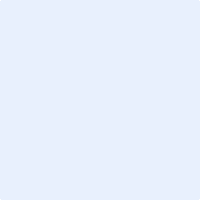 연락처010-1234-5678010-1234-5678소속인문대학 영어영문학과 3학년인문대학 영어영문학과 3학년연락처de1530@hallym.ac.krde1530@hallym.ac.kr지원대학English Language Institute, Univ. of UtahEnglish Language Institute, Univ. of Utah여권정보영문명HONG GILDONGHONG GILDONG여권발급일발급일자를 클릭하세요.발급일자를 클릭하세요.여권정보여권번호M12345678M12345678여권만료일만료일자를 클릭하세요.만료일자를 클릭하세요.여권정보주민등록번호960101-1234567960101-1234567  여권 사본은 별도 서류로 제출하시기 바랍니다.  여권 사본은 별도 서류로 제출하시기 바랍니다.  여권 사본은 별도 서류로 제출하시기 바랍니다.계좌정보예금주예금주을 기입하세요.예금주을 기입하세요.은행명계좌번호은행명을 기입하세요.1002-123-456789은행명을 기입하세요.1002-123-456789개인정보 처리목적개인정보 항목수집 근거해외현지교육 프로그램 참가 주민등록번호고등교육법시행령 제73조 제1항2호(고유식별정보의 처리) 단체보험계약 체결주민등록번호“보험업법 시행령” 제102조 제5항 4호“상법” 제735조의3  (단체보험)수집목적수집항목수집항목보유기간프로그램 참가필수지원자(이름, 학과, 학번, 소속, 연락처)10년프로그램 참가선택1. 지원자 정보(사진)2. 지원자 여권 정보(영문명, 여권번호, 여권 만료일)3. 지원자 계좌정보(예금주, 은행명, 계좌번호)4. 지원 서류(신분증, 여권·통장 사본)10년수집목적수집항목수집항목보유기간비행기표 발권 및 비자신청필수여권 (영문명, 여권번호, 여권만료일, 주민등록번호)업무 처리 완료일까지수집목적제공받는 기관제공하는 항목보유기간단체보험계약 체결이름, 이메일, 휴대전화번호해당기관
내부규정에 따름